                                              Р А С П О Р Я Ж Е Н И Е«04 » февраля      2019 года                                                 №02    О  приобретении бензина      Перечислить денежные средства согласно авансовому отчету №01 от 31.01.2019года в размере      1433 руб.25 коп.( одна   тысяча  четыреста тридцать три    рубля  25 коп.) на корсчет главы сельского поселения  Азяковский сельсовет Мухаярова Айрата Тахавиевича.Глава сельского поселения                                        А.Т.МухаяровБАШҠОРТОСТАН РЕСПУБЛИКАҺЫ
БОРАЙ РАЙОНЫ МУНИЦИПАЛЬ РАЙОНЫНЫҢ ӘЗӘК АУЫЛ СОВЕТЫ АУЫЛ БИЛӘМӘҺЕ ХАКИМИӘТЕ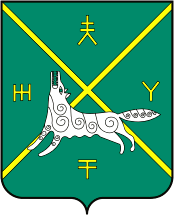 АДМИНИСТРАЦИЯ  СЕЛЬСКОГО ПОСЕЛЕНИЯ АЗЯКОВСКИЙ СЕЛЬСОВЕТ МУНИЦИПАЛЬНОГО РАЙОНА  БУРАЕВСКИЙ РАЙОН
РЕСПУБЛИКИ БАШКОРТОСТАН